Qualification Development Fund – Application for funding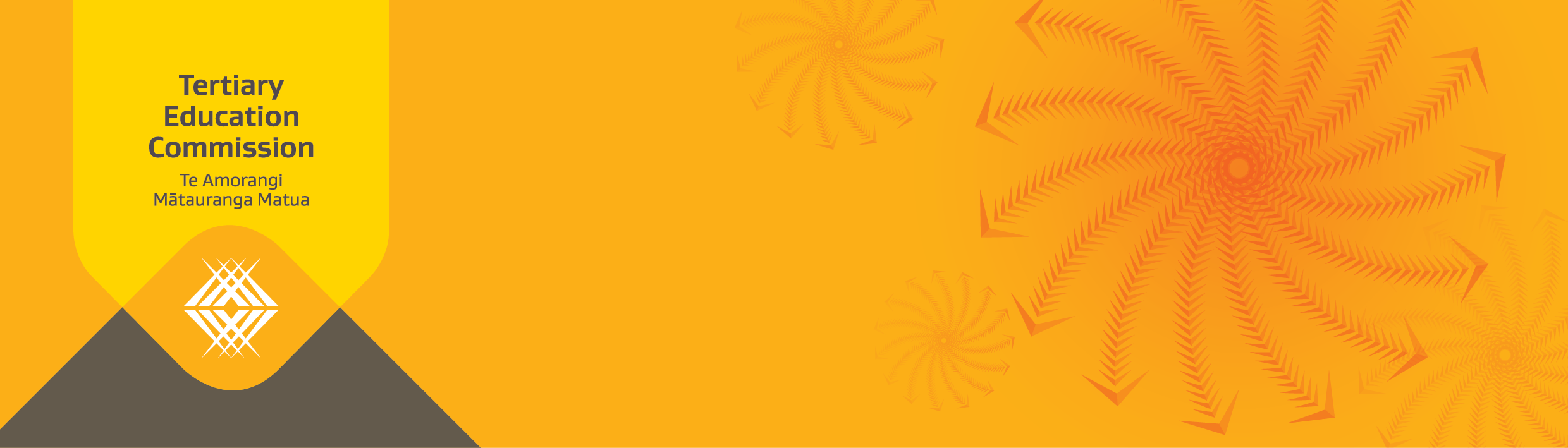 Qualification Development Fund funding contributes to qualification developers’ costs incurred while developing and reviewing New Zealand qualifications. The Qualification Development Fund subsidies the cost associated with levels 1 to 6 qualification development and review activities, including, but not limited to:undertaking evaluationscollaborating with stakeholdersconducting needs analyses, andassessing industry/community impact.This fund, is available to approved qualification developers, to encourage and support the development and review of qualifications at levels 1 to 6 on the NZQF.Limited funding is available to contribute to the cost of:developing new New Zealand qualificationsreviewing New Zealand qualifications that are scheduled for review beginning in:in 2022, andin 2023, where the need to commence the review in 2022 can be demonstratedThe following information is available to help you during the application process.Qualification Development Fund information on Fund finder.New Zealand Qualifications Authority (NZQA) information about listing qualifications at levels 1 to 6 on the NZQF.From 2022, we can also fund the development of micro-credentialsThe development of a micro-credential at any level in line with the NZQA criteria for the approval of micro-credentials is now eligible for funding under the Qualification Development Fund. To be eligible for funding, any projects relating the development of micro-credentials must demonstrate broad industry or community need and wide-ranging stakeholder support If you are applying for funding for the development of Micro-CredentialsPlease complete the Micro-Credential application form which can be found on our webpage.Email your completed application form to the Customer Contact Group (customerservice@tec.govt.nz) before 5pm, 18 February 2022Please send your completed application to us via email to customerservice@tec.govt.nz no later than 5pm QuestionsIf you have any questions about the application process, contact the Customer Contact Group customerservice@tec.govt.nz. We will make decisions by mid to late March 2022Please note:Funding is limited, and applications will be assessed against the assessment criteria.We may choose to part-fund an application.We may contact applicants to clarify or seek more information about their application.We may consider information from our own records and other agencies when considering your application, e.g. NZQA. We will only consider applications that meet organisation and project eligibility requirements. We will use the assessment criteria set out in this application form to consider each application. We will contact each successful/unsuccessful applicant by late March 2022 and advise them of the outcome of their application in writing. 1.	Organisation detailsProvide details of the organisation that, if successful, will be funded. 2.	Organisation eligibilityIn this section confirm that your organisation meets the eligibility requirements for the Qualification Development Fund. See Eligibility on our Qualification Development Fund webpage for further information.3.	Project eligibilityIn this section confirm that your proposed project meets the eligibility requirements of the Qualification Development Fund.See Eligibility on our Qualification Development Fund webpage for further information.4.	Qualification developmentDelete this section if not applicableIn this section demonstrate how well your proposed project meets the purpose of the Qualification Development Fund, and our priorities for allocating the funding.Please keep applications as succinct as possible; while we have not imposed a word limit, we request that you include only information relevant to the application. See our Qualification Development Fund webpage for further information, including Applying for funding.4.1	Project merit - Qualification development assessment criteriaThe Applicant demonstrates that the proposed project:includes clear and achievable outcomes that align with the purpose of the fund (to support the development and review of qualifications on the NZQF that reflect industry and community need)is supported by the relevant industry and/or communitywill address one or more needs identified in or by the relevant industry and/or community, and will result in new qualifications that will meet the needs of learners.The Applicant demonstrates that it:has collaborative arrangements with key stakeholders, including tertiary education organisationshas key stakeholders willing to contribute to the development of the qualification(s), andwill co-invest appropriately, to support the project outcomes being achieved.5.	Qualification reviewDelete this section if not applicableIn this section demonstrate how well your proposed project meets the purpose of the Qualification Development Fund, and our priorities for allocating the funding.Please keep applications as succinct as possible; while we have not imposed a word limit, we request that you include only information relevant to the application. See our Qualification Development Fund webpage for further information, including Applying for funding.5.2	Project merit – Qualification review assessment criteria The Applicant demonstrates that the proposed project:includes clear and achievable outcomes that align with the purpose of the fund (to support the development and review of qualifications on the NZQF that reflect industry and community need)is supported by the relevant industry and/or communitywill address one or more needs identified in or by the relevant industry and/or community, and will result in reviewed/replacement qualifications that will meet the needs of learners.For qualification reviews scheduled for future years, the Applicant demonstrates that there are compelling reasons for an earlier review, and that all relevant stakeholders will be able to participate.The Applicant demonstrates that it:has collaborative arrangements with key stakeholders, including tertiary education organisationshas key stakeholders willing to contribute to the review of the qualification(s),has appropriate levels of co-investment to support project outcomeswill co-invest appropriately, to support the project outcomes being achieved.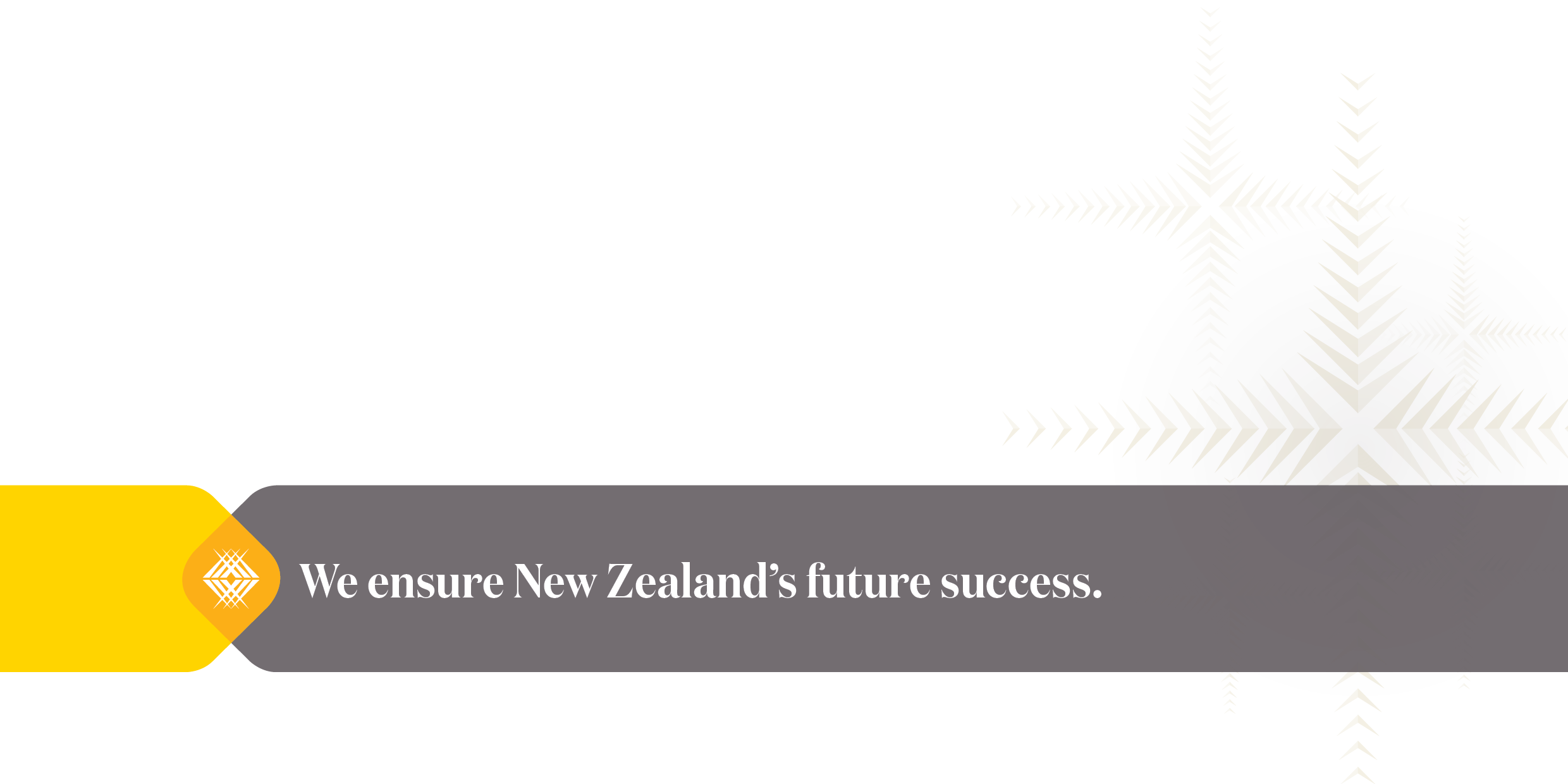 Organisation detailsOrganisation detailsLegal nameTrading name (if applicable)AddressEDUMIS number (if applicable)Chief Executive/Director/Board Chair
(name and role or position)Contact person
This person must be contactable for at least six weeks after the application close date.Contact person
This person must be contactable for at least six weeks after the application close date.NameRole or position within the organisationPhoneMobileEmail2.1 Organisation eligibility2.1 Organisation eligibility2.1 Organisation eligibilityIn the box below state under what circumstances your organisation is eligible to apply for Qualification Development Fund funding.In the box below state under what circumstances your organisation is eligible to apply for Qualification Development Fund funding.In the box below state under what circumstances your organisation is eligible to apply for Qualification Development Fund funding.My organisation is a qualification developerMy organisation is a qualification developerYES / NOMy organisation has received ‘approval to develop’ from NZQAMy organisation has received ‘approval to develop’ from NZQAYES / NOName of person confirming ‘approval to develop’Role or position within the organisation3.1 Project eligibility3.1 Project eligibility3.1.1 Qualification development3.1.1 Qualification developmentThis project includes development of one or more new qualifications, all at levels 1 to 6 of the NZQFYES / NO3.1.2 Qualification review (the applicant must be an NZQA approved ‘qualification developer’ – see 2.1 above)3.1.2 Qualification review (the applicant must be an NZQA approved ‘qualification developer’ – see 2.1 above)This project includes review of one or more existing qualifications, all at levels 1 to 6 of the NZQFYES / NO3.1.3 Reason(s) for qualification review (select all that apply)3.1.3 Reason(s) for qualification review (select all that apply)Scheduled 2022 reviewYES / NOEarly review requiredYES / NOProject merit - Qualification developmentIf you answered YES to 3.1.1 above:Project merit - Qualification developmentIf you answered YES to 3.1.1 above:4.1.1 Describe the development project in terms of:outcomes sought and how they align with the purpose of the fund (to support the development and review of qualifications on the NZQF that reflect industry and community need)how it is supported by the relevant industry and/or community,how it will address one or more needs identified in or by the relevant industry and/or community, and how it will result in new qualifications that will meet the needs of learners.4.1.1 Describe the development project in terms of:outcomes sought and how they align with the purpose of the fund (to support the development and review of qualifications on the NZQF that reflect industry and community need)how it is supported by the relevant industry and/or community,how it will address one or more needs identified in or by the relevant industry and/or community, and how it will result in new qualifications that will meet the needs of learners.Project description:Project description:4.1.2 Demonstrate that, as qualification developer, you:have collaborative arrangements with key stakeholders, including tertiary education organisationshave key stakeholders willing to contribute to the development of the qualification(s), andwill co-invest sufficiently in the project to support the project outcomes being achieved.4.1.2 Demonstrate that, as qualification developer, you:have collaborative arrangements with key stakeholders, including tertiary education organisationshave key stakeholders willing to contribute to the development of the qualification(s), andwill co-invest sufficiently in the project to support the project outcomes being achieved.Commitment to the project:Commitment to the project:4.1.3 Describe the likely shape and nature of the new qualification(s), including their strategic purpose.4.1.3 Describe the likely shape and nature of the new qualification(s), including their strategic purpose.New qualification(s):New qualification(s):4.1.4 Provide the name of each proposed qualification(s)NZQF level(s)4.1.5 Funding requested for the development project$4.1.6 Your financial commitment to the development project$Project merit - Qualification reviewIf you answered YES to 3.1.2 above:Project merit - Qualification reviewIf you answered YES to 3.1.2 above:5.2.1 Describe the review project in terms of:outcomes sought and how they align with the purpose of the fund (to support the development and review of qualifications on the NZQF that reflect industry and community need)how it is supported by the relevant industry and/or community,how it will address one or more needs identified in or by the relevant industry and/or community, and how it will result in reviewed/replacement qualifications that will meet the needs of learners.5.2.1 Describe the review project in terms of:outcomes sought and how they align with the purpose of the fund (to support the development and review of qualifications on the NZQF that reflect industry and community need)how it is supported by the relevant industry and/or community,how it will address one or more needs identified in or by the relevant industry and/or community, and how it will result in reviewed/replacement qualifications that will meet the needs of learners.Project description:Project description:5.2.2 If you selected ‘early review required’ in 3.1.3 above, explain why early review is necessary, and how you know that all relevant stakeholders will be able to participate in the early review.5.2.2 If you selected ‘early review required’ in 3.1.3 above, explain why early review is necessary, and how you know that all relevant stakeholders will be able to participate in the early review.Explanation for early review, and stakeholder participation:Explanation for early review, and stakeholder participation:5.2.3 Demonstrate that, as qualification reviewer, you:have collaborative arrangements with key stakeholders, including tertiary education organisationshave key stakeholders willing to contribute to the review of the qualification(s), andwill co-invest sufficiently in the project to support the project outcomes being achieved.5.2.3 Demonstrate that, as qualification reviewer, you:have collaborative arrangements with key stakeholders, including tertiary education organisationshave key stakeholders willing to contribute to the review of the qualification(s), andwill co-invest sufficiently in the project to support the project outcomes being achieved.Commitment to the review project:Commitment to the review project:5.2.4 Provide the name of each (current) qualification(s) to be reviewedNZQF level(s)5.2.5 Funding requested for the review project$5.2.6 Your financial commitment to the review project$